上海建桥学院课程教学进度计划表一、基本信息二、课程教学进度三、评价方式以及在总评成绩中的比例任课教师：李熙颖、郑玲玲，朱伟国，文钟莲，黄春玉              系主任审核：	日期：2021.9.7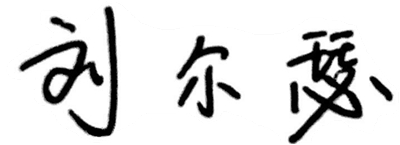 课程代码2020056课程名称基础日语（5）课程学分8总学时128授课教师李熙颖、郑玲玲，朱伟国，文钟莲，黄春玉教师邮箱15078@gench.edu.cn上课班级19级日语本科上课教室二教205等答疑时间周一下午周一下午周一下午主要教材日语综合教程第五册日语综合教程第五册日语综合教程第五册参考资料《新编日语语法教程》《实用日语语法》《日语近义表达方式解析辞典》等《新编日语语法教程》《实用日语语法》《日语近义表达方式解析辞典》等《新编日语语法教程》《实用日语语法》《日语近义表达方式解析辞典》等周次教学内容教学方式作业1第１課　海の中に母がいる讲练结合练习题，预习2第１課海の中に母がいる第２課　田中正造讲练结合练习题，预习3第２課　田中正造讲练结合练习题，预习4第２課　田中正造第３課　日常の思想讲练结合练习题，预习5国庆节放假6第３課　日常の思想讲练结合练习题，预习7第４課　庭讲练结合练习题，预习8第４課　庭第６課　なぜ車輪動物がいないのか讲练结合练习题，预习9第６課　なぜ車輪動物がいないのか讲练结合练习题，预习10第６課　なぜ車輪動物がいないのか第７課　紅山桜　讲练结合练习题，预习11第７課　紅山桜　讲练结合练习题，预习12第７課　紅山桜第８課　蘭讲练结合练习题，预习13第８課　蘭讲练结合练习题，预习14第８課　蘭第１０課　屋根の上のサワン讲练结合练习题，预习15第１０課　屋根の上のサワン讲练结合练习题，预习16第１０課　屋根の上のサワン，总复习讲练结合总复习总评构成（1+X）评价方式占比1期终考试60%X1随堂测验15%X2随堂测验10%X3随堂测验15%